Миколаївська міська рада	Постійна комісії міської ради з питань промисловості, транспорту,енергозбереження, зв'язку, сфери послуг, підприємництва та торгівліПРОЕКТ  ПРОТОКОЛУ  №11028.02.2018     м. Миколаїв   каб. 357Засідання постійної комісії міської ради     з питань промисловості, транспорту, енергозбереження, зв'язку, сфери послуг,  підприємництва та торгівліГолова комісії-Євтушенко В.В. Секретар комісії – Садиков В.В.Члени  комісії: Шульгач С.В., Ісаков С.М.  Картошкін К.Е. ЗАПРОШЕНІ:Андрієнко Ю.Г. – заступник міського головиДиндаренко С.І. – заступник міського голови.Омельчук О.А. – заступник міського голови ММРОсецька Н.В. – заступник директора департаменту житлово-комунального господарства ММРКамозіна В.В. – начальник відділу землеустрою ММРШевченко Федір Миколайович  – головний інженер ПрАТ «Миколаївська ТЕЦ».Козловський М.А. - в.о. начальника регіонального сервісного центру в миколаївській області МВСУДмитрова Тетяна Олександрівна – начальник відділу оренди комунального майна ММРКурляк О.М., заступник директора департаменту – начальник управління з розвитку споживчого ринку департаменту економічного розвитку Миколаївської міської ради;Адміністрація Заводського району;Адміністрація Інгульського району;Адміністрація Центрального районуБоличевська О. С. – начальник відділу цін та цінової політики ММРІвановська М.О. – начальник відділу організації дорожнього руху ММРДенисенко О.М. – директор МПП «ТФТ»Піньков І.В. – директор ПП «МІС»Козиренко М.В. – начальник управління інформаційної політики та зовнішніх відносин департаменту міського голови міської радиДержавна Служба України з безпеки на транспорті у Миколаївській областіНаціональна патрульна поліція в Миколаївській області.ПОРЯДОК ДЕННИЙ:Звернення заступника міського голови  Омельчука О.А. щодо розгляду проекту рішення s-de-006 «Про затвердження істотних умов енергосервісних договорів».Доповідач: Омельчук О.А. – заступник міського голови ММРОбговорення питання щодо внесення змін до Закону України «Про комерційний облік теплової енергії та водопостачання».Доповідач: Шевченко Федір Миколайович  – головний інженер ПрАТ «Миколаївська ТЕЦ».Для обговорення питання запрошені:Омельчук О.А. – заступник міського голови;Осецька Н.В. – заступник директора департаменту житлово-комунального господарства ММРЗвернення Регіонального сервісного центру в Миколаївській області Міністерства внутрішніх справ України щодо виділення земельної ділянки між ринком «Урожайний» та АГК «Перемога» на ділянці від вул. 7-а поперечна до вул. 8-а Поперечна (ріг вул.. Водопровідна) з метою відведення транспорту з доріг, прилеглих до жилих будинків, створення парковочних місць для транспорту відвідувачів сервісного центру.Андрієнко Ю.Г. – заступник міського головиКамозіна В.В. – начальник відділу землеустрою ММРДоповідач: Козловський М.А. - в.о. начальника регіонального сервісного центру в Миколаївській області МВСУ.Звернення управління комунального майна миколаївської міської ради за вихідним №292/10/01/08/18 від 16.02.2018 про розгляд проекту рішення міської ради s-fk-691 «Про внесення зміни до Статуту комунального підприємства Миколаївської міської ради «Позаміський дитячий заклад оздоровлення та відпочинку «Дельфін».Диндаренко С.І. – заступник міського голови.Доповідач: Дмитрова Тетяна Олександрівна – начальник відділу оренди комунального майна ММР.Звернення директора ПП «МІС» за вихідним №111 від 20.02.2018 та директора МПП «ТФТ» за вихідним №15 від 20.02.2018  про розгляд питання щодо зміни тарифів на перевезення пасажирів на міських автобусних маршрутах.Для обговорення питання запрошені:Андрієнко  Ю.Г. – заступник міського голови Денисенко О.М. – директор МПП «ТФТ».Піньков І.В. – директор ПП «МІС».КащенюкТєрьохін Боличевська О. С. – начальник відділу цін та цінової політики ММРІвановська М.О. – начальник відділу організації дорожнього руху ММРІнформація управління з розвитку споживчого ринку Миколаївської міської ради щодо посилення роботи з недопущення стихійної торгівлі на території міста.Для обговорення питання запрошені:Курляк О.М., заступник директора департаменту – начальник управління з розвитку споживчого ринку департаменту економічного розвитку Миколаївської міської ради;Адміністрація Заводського району;Адміністрація Інгульського району;Адміністрація Центрального району.   Звернення начальника управління інформаційної політики та зовнішніх відносин департаменту міського голови міської ради Козиренко М.В. за вихідним №38/02.09.03.02-09 від 26.02.2018 щодо дорожньо-транспортної пригоди зі смертельним наслідком яка сталася 25.02.2018 на розі пр.. Центрального та вул.. 3 Слобідська. Для обговорення питання запрошені: Козиренко М.В. – начальник управління інформаційної політики та зовнішніх відносин департаменту міського голови міської радиДержавна Служба України з безпеки на транспорті у Миколаївській областіНаціональна патрульна поліція в Миколаївській області.Денисенко О.М. – директор МПП «ТФТ».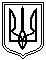 